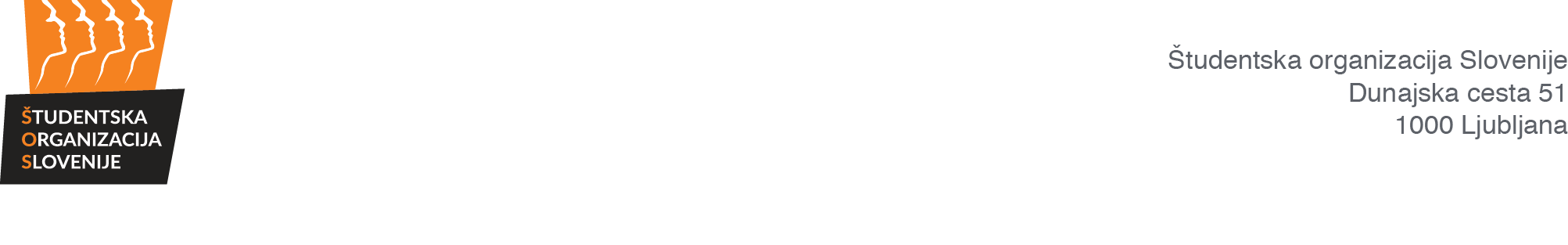 		NADZORNA KOMISIJAZapisnik 9. redne sejeNadzorne komisije Študentske organizacije Slovenije,ki je potekala prek ZOOMPrisotni člani NK ŠOS: Sandra Verdev, Matej Kekič, Ajda Habjanič, Tina Šoln, David Bohar, Alen KočarOdsotni člani NK ŠOS: Žiga Stopinšek, Aleksander MilićevićOstali prisotni: Andrej Pirjevec, Alen Brkić, Klemen PeranJavnost: /Predsednik Nadzorne komisije Študentske organizacije Slovenije (v nadaljevanju: NK ŠOS) je ob 19.00 ugotovil, da je NK ŠOS sklepčna, saj je bilo prisotnih 6 članov NK ŠOS.AD 1. Potrditev dnevnega redaSKLEP 1:»Nadzorna komisija ŠOS potrjuje dnevni red 9. redne seje NK ŠOS: Predlog dnevnega reda:1.	Potrditev dnevnega reda2.	Potrditev zapisnika 8. redne seje NK ŠOS3.   Poročilo GS3.   Letna poročila OO ŠOS in ŠOS 20184.	Letna poročila OO ŠOS in ŠOS 20195.	Razno«Sklep je sprejet.AD 2. Potrditev zapisnika 8. redne sejePripomb na zapisnik ni bilo.Predsednik NK ŠOS je dal na glasovanje naslednji sklep:SKLEP 2: »Nadzorna komisija ŠOS potrjuje zapisnik 8. redne seje.«
Sklep je sprejet. AD 3. Poročilo GS ŠOS/AD 4. Letna poročila OO ŠOS in ŠOS za leto 2018SKLEP 3: »NK ŠOS poziva k dopolnitvam letnega poročila za leto 2018 OO ŠOS – Študentska organizacija Univerze v Mariboru.«Sklep je sprejet.SKLEP 4: »NK ŠOS poziva k dopolnitvam letnega poročila za leto 2018 OO ŠOS – Klub mariborskih študentov.«Sklep je sprejet.SKLEP 5: »NK ŠOS se seznanja s popolnostjo letnega poročila za leto 2018 OO ŠOS – Klub Študentska organizacija Hrastnik. «AD 5. Letna poročila OO ŠOS in ŠOS za leto 2019/AD 6. RaznoSKLEP 6: »NK ŠOS se seznanja s prejetim dopisom predsednika pritožbene komisije ŠOULJ in prejetim pravnim mnenjem.  «Datum: 9. 11. 2020Začetek seje: 19.01Konec seje: 20.19ZA: 6PROTI: 0VZDRŽAN: 0ZA: 6PROTI: 0VZDRŽAN: 0ZA: 6PROTI: 0VZDRŽAN: 0ZA: 6PROTI: 0VZDRŽAN: 0ZA: 6PROTI: 0VZDRŽAN: 0Sklep je sprejet.ZA: 6PROTI: 0VZDRŽAN: 0Sklep je sprejet.Zapisnik zapisal:Zapisnik potrjuje:Andrej Pirjevec l. r.Matej Kekič l. r.Tajnik Nadzorne komisije ŠOSPredsednik Nadzorne komisije ŠOS